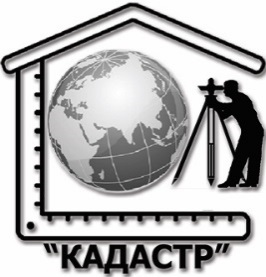 Заказчик: ДТСН «Летное» Документация по межеванию территории с кадастровым номером 13:23:1213001:365 общей площадью 76 661 кв.м, расположенной по адресу: Республика Мордовия, г.о.Саранск, с.Куликовка                                                 Директор _____________ В.В.Вавилов                           М.П.                                                        	 «_____» ________________2017 г.г. Саранск2017 г.
Общие данные Проектируемая территория дачного товарищества «Летное» располагается северо-восточнее с. Куликовка, г.о. Саранск, Республики Мордовии. Площадь территории в утверждённых границах проектирования составляет – 7,67 га. Земельные участки формируются в границах кадастрового квартала 13:23:1213001. Проектируемые земельные участки относятся к категории земель – земли сельскохозяйственного назначения. Проект межевания территории разработан в рамках заключенного договора, в соответствии с: Техническим заданием по выполнению работ по изготовлению проекта межевания территории земельного участка, с кадастровым номером 13:23:1213001:365, общей площадью 76 661 кв. м, расположенного по адресу: Республика Мордовия, г. Саранск, с. Куликовка от 16.01.2017г.Генеральным планом городского округа Саранск, утвержденного решением Совета депутатов г.о. Саранск от 23.04.2014 г. №333. Правилами землепользования и застройки городского округа Саранск, утвержденными решением Совета депутатов городского округа Саранск от 06.05.2016г. №516 (с изменениями №87 от 26.06.2017г.). Постановлением Администрации городского округа Саранск № 1652 от 01 августа 2017г. «О подготовке документации по межеванию территории с кадастровым номером 13:23:1213001:365 общей площадью 76 661 кв.м, расположенной по адресу: Республика Мордовия, г.о.Саранск, с.Куликовка».  2. Сведения об использованных материалах Для разработки документации были собраны следующие исходные данные:  Топографическая съемка, масштаб 1:1500;  Кадастровый план территории на кадастровый квартал 13:23:1213001. Для разработки документации были использованы следующие нормативные документы:  1.Градостроительный кодекс РФ от 29.12.2004г. № 190-ФЗ; 2.Земельный кодекс РФ от 25.10.2001г. № 136-ФЗ; 3.Федеральный закон от 15.04.1998г. № 66-ФЗ «О садоводческих, огороднических и дачных некоммерческих объединениях граждан»; 4.Федеральный закон от 06.10.03 № 131-ФЗ «Об общих принципах организации местного самоуправления в Российской Федерации»; 5.Федеральный закон от 22.07.2008 года № 123-ФЗ «Технический регламент о требованиях пожарной безопасности»; 6.СП 11-106-97* «Порядок разработки, согласование, утверждение и состав проектно-планировочной документации на застройку территорий садоводческих (дачных) объединений граждан (с Изменением № 1)» утвержденный постановлением Госстроя России № 17 от 12.03.2001г.; 7.СП 53.13330.2011 Планировка и застройка территорий садоводческих (дачных) объединений граждан, здания и сооружения. Актуализированная редакция СНиП 30-02-97*; 8.СП 42.13330.2011 Градостроительство. Планировка и застройка городских и сельских поселений. Актуализированная редакция СНиП 2.07.01-89*; 9.Генеральный план городского округа Саранск, утвержденный решением Совета депутатов городского округа Саранск от 23.04.2014 г. №333;10.Правила землепользования и застройки городского округа Саранск, утвержденные решением Совета депутатов городского округа Саранск от 06.05.2016г. №516 (с изменениями №87 от 26.06.2017г.). 3. Анализ существующего положения Участок района работ расположен северо-восточнее с.Куликовка г.о.Саранск, Республики Мордовия. Местность равнинная со спокойным рельефом. Уклон составляет менее 5 градусов. Отличие физической площади от геодезической площади из-за уклона - не более 0,5%. Рельеф соответствует I категории сложности.Климат района умеренно-континентальный, с умеренно-теплым летом и холодной, снежной зимой. Среднемесячная температура самого холодного месяца – января -12,0 С; июля +19,2 С. Зимний период длится с середины ноября до середины апреля. Высота снежного покрова колеблется в пределах 0,25-. Нормативная глубина промерзания грунта 156 – . Годовое количество осадков составляет 480-. Ветровой режим характеризуется преобладанием в холодный период года – западного направления. Среднегодовая скорость ветра составляет 4,3 м/с. Высотные отметки изменяются с юго-востока на северо-запад от 182,5 м до 162,1 м.4. Описание предлагаемых проектных решений Разработка документации по межеванию территории с кадастровым номером 13:23:1213001:365 общей площадью 76 661 кв.м, расположенной по адресу: Республика Мордовия, г.о.Саранск, с.Куликовка предоставленной дачному товариществу собственников недвижимости «Летное», выполнено в связи с образованием земельных участков для садоводства членам ДТСН «Летное», земельных участков общего пользования.Определение местоположения границ образуемых земельных участков в данном проекте межевания на проектируемой территории было выполнено согласно градостроительного регламента и норм отвода земельных участков для конкретных видов деятельности, установленных в соответствии с федеральными законами и техническими регламентами.В проекте межевания территории отображены границы существующих землепользований. Общие данные по земельным участкам, в границах территории межевания отображены в составе графических материалов на чертежах проекта межевания территории. Для реализации проектных решений на проектируемой территории проектом межевания предполагается образование 59 земельных участков для садоводства и 1 земельный участок (территория) общего пользования. Исходный земельный участок с кадастровым номером 13:23:1213001:365 сохранится в измененных границах для нужд общего пользования членов дачного товарищества собственников недвижимости «Летное». Характеристики образуемых на проектируемой территории земельных участков приведена в таблице 1. Все образуемые земельные участки подлежат процедуре постановке на государственный кадастровый учет в соответствии с законодательством РФ. Сведения о существующих и вновь образуемых земельных участках отражены на чертеже межевания территории. Таблица 1.  Характеристики образуемых земельных участковВ пределах проектируемой территории коридор инженерных коммуникаций составляет 2,5 м.Поперечный разрез дороги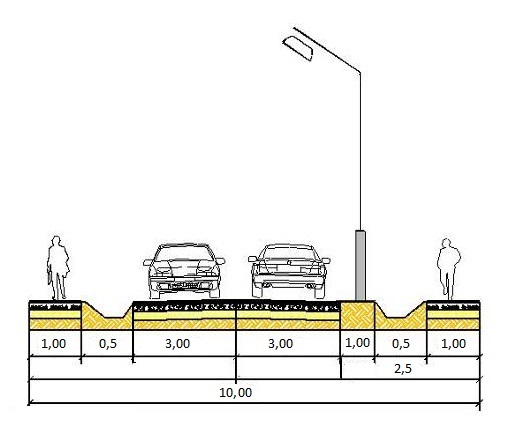 5. Основные показатели по проекту межевания Таблица 2. Основные технико-экономические показатели проекта межеванияВыводы Проект межевания территории земельных участков в кадастровом квартале 13:23:1213001 соответствует государственным нормам, правилам, стандартам, исходным данным, а также техническим заданию на разработку документации по планировке территории. При выполнении проекта межевания было сформировано 59 земельных участков для садоводства и 1 земельный участок (территория) общего пользования. Приложение 1Ведомость координат поворотных точек формируемых земельных участков для садоводства СОДЕРЖАНИЕРаздел Обозначение Наименование Стр. Проект межевания территории.09-2017-ПМ Том 1. Пояснительная записка. 1 Общие данные 3 2 Сведения об использованных материалах 43Анализ существующего положения54Описание предлагаемых проектных решений 65 Основные показатели по проекту межевания. Выводы. 12Приложение11309-2017-ПМ Том 2. Графическая часть 1Схема размещения элемента планировочной структуры (по материалам генерального плана г.о.Саранск, 2016г.)Лист 12Чертёж межевания территории М 1:1500Лист 2 3Чертеж границ зон с особыми условиями использования М 1:1500Лист 34Чертеж границ существующих земельных участков. Чертеж местоположения существующих объектов капитального строительства М 1:1500Лист 4Условный номер земельного участка по проекту межевания территорииНаименование вида разрешенного использования земельного участкаПлощадь земельного участка, кв.м.Возможный способ образования земельного участка:ЗУ1Садоводство1000Образование при разделе:ЗУ2Садоводство1000Образование при разделе:ЗУ3Садоводство1000Образование при разделе:ЗУ4Садоводство1000Образование при разделе:ЗУ5Садоводство1000Образование при разделе:ЗУ6Садоводство1000Образование при разделе:ЗУ7Садоводство1000Образование при разделе:ЗУ8Садоводство1000Образование при разделе:ЗУ9Садоводство1000Образование при разделе:ЗУ10Садоводство1000Образование при разделе:ЗУ11Садоводство1000Образование при разделе:ЗУ12Садоводство1000Образование при разделе:ЗУ13Садоводство1000Образование при разделе:ЗУ14Садоводство1000Образование при разделе:ЗУ15Садоводство1000Образование при разделе:ЗУ16Садоводство1000Образование при разделе:ЗУ17Садоводство1000Образование при разделе:ЗУ18Садоводство1000Образование при разделе:ЗУ19Садоводство1000Образование при разделе:ЗУ20Садоводство1000Образование при разделе:ЗУ21Садоводство1000Образование при разделе:ЗУ22Садоводство1000Образование при разделе:ЗУ23Садоводство1000Образование при разделе:ЗУ24Садоводство1000Образование при разделе:ЗУ25Садоводство1000Образование при разделе:ЗУ26Садоводство1000Образование при разделе:ЗУ27Садоводство1000Образование при разделе:ЗУ28Садоводство1000Образование при разделе:ЗУ29Садоводство1000Образование при разделе:ЗУ30Садоводство1000Образование при разделе:ЗУ31Садоводство1000Образование при разделе:ЗУ32Садоводство1000Образование при разделе:ЗУ33Садоводство1000Образование при разделе:ЗУ34Садоводство1000Образование при разделе:ЗУ35Садоводство1000Образование при разделе:ЗУ36Садоводство1000Образование при разделе:ЗУ37Садоводство1000Образование при разделе:ЗУ38Садоводство1000Образование при разделе:ЗУ39Садоводство1000Образование при разделе:ЗУ40Садоводство1000Образование при разделе:ЗУ41Садоводство1000Образование при разделе:ЗУ42Садоводство1000Образование при разделе:ЗУ43Садоводство1000Образование при разделе:ЗУ44Садоводство1000Образование при разделе:ЗУ45Садоводство1000Образование при разделе:ЗУ46Садоводство1000Образование при разделе:ЗУ47Садоводство1000Образование при разделе:ЗУ48Садоводство1000Образование при разделе:ЗУ49Садоводство1000Образование при разделе:ЗУ50Садоводство1000Образование при разделе:ЗУ51Садоводство1000Образование при разделе:ЗУ52Садоводство1000Образование при разделе:ЗУ53Садоводство1000Образование при разделе:ЗУ54Садоводство1000Образование при разделе:ЗУ55Садоводство1000Образование при разделе:ЗУ56Садоводство1000Образование при разделе:ЗУ57Садоводство1000Образование при разделе:ЗУ58Садоводство1000Образование при разделе:ЗУ59Садоводство1000Образование при разделе:ЗУ60Земельные участки (территрии) общего пользования13150Образование из земель, собственность на которые не разграничена№ Наименование Ед. изм. Значение1Территория земельного участка га 7,67 2Площадь земельных участков для садоводства, подлежащих межеванию кв.м2 59 0003Территория, не подлежащая межеванию кв.м2 17 661№п/пХУ:ЗУ11387543,621295881,732387516,661295904,874387492,371295899,973387497,891295872,53:ЗУ23387497,891295872,535387462,961295865,516387457,421295893,094387492,371295899,97:ЗУ35387462,961295865,517387428,181295858,518387422,601295886,166387457,421295893,09:ЗУ47387428,181295858,519387393,491295851,5410387387,901295879,288387422,601295886,16:ЗУ59387393,491295851,5411387358,891295844,5812387353,331295872,4210387387,901295879,28:ЗУ611387358,891295844,5813387324,461295837,6614387318,821295865,6012387353,331295872,42:ЗУ713387324,461295837,6615387290,101295830,7516387284,471295858,7514387318,821295865,60:ЗУ815387290,101295830,7517387255,841295823,8618387250,191295851,9516387284,471295858,75:ЗУ917387255,841295823,8619387221,671295816,9920387216,011295845,1618387250,191295851,95:ЗУ1019387221,671295816,9921387187,611295810,1422387181,931295838,4020387216,011295845,16:ЗУ1121387187,611295810,1423387153,641295803,3124387147,951295831,6522387181,931295838,40:ЗУ1223387153,641295803,3125387119,801295796,5026387114,031295824,9224387147,951295831,65:ЗУ1327387105,021295793,5329387071,381295786,7730387065,621295815,4028387099,311295822,04:ЗУ1429387071,381295786,7731387037,851295780,0232387032,091295808,7530387065,621295815,40:ЗУ1531387037,851295780,0233387004,411295773,3034386998,621295802,0632387032,091295808,75:ЗУ1633387004,411295773,3035386971,001295766,5836386965,211295795,3834386998,621295802,06:ЗУ1735386971,001295766,5837386937,701295759,8838386931,871295788,7636386965,211295795,38:ЗУ1837386937,701295759,8839386904,471295753,2040386898,651295782,1738386931,871295788,76:ЗУ1939386904,471295753,2041386871,361295746,5442386865,491295775,5940386898,651295782,17:ЗУ2041386871,361295746,5443386838,321295739,9044386832,461295769,0342386865,491295775,59:ЗУ2143386838,321295739,9045386805,371295733,2846386799,511295762,4944386832,461295769,03:ЗУ2245386805,371295733,2847386772,511295726,6748386766,641295755,9746386799,511295762,49:ЗУ2347386772,511295726,6749386739,771295720,0850386733,891295749,4748386766,641295755,97:ЗУ2451387507,401295913,2852387480,311295936,5254387456,181295931,8053387461,731295904,21:ЗУ2553387461,731295904,2155387426,941295897,3156387421,381295924,9954387456,181295931,80:ЗУ2655387426,941295897,3157387392,261295890,4458387386,651295918,1956387421,381295924,99:ЗУ2757387392,261295890,4459387357,671295883,5860387352,061295911,4358387386,651295918,19:ЗУ2859387357,671295883,5861387323,151295876,7462387317,571295904,6760387352,061295911,43:ЗУ2961387323,151295876,7463387288,801295869,9364387283,141295897,9562387317,571295904,67:ЗУ3063387288,801295869,9365387254,501295863,1466387248,861295891,2464387283,141295897,95:ЗУ3165387254,501295863,1467387220,331295856,3668387214,661295884,5466387248,861295891,24:ЗУ3267387220,331295856,3669387186,241295849,6070387180,561295877,8768387214,661295884,54:ЗУ3369387186,241295849,6071387152,261295842,8772387146,561295871,2270387180,561295877,87:ЗУ3471387152,261295842,8773387118,381295836,1674387112,671295864,5872387146,561295871,22:ЗУ3573387118,381295836,1675387084,621295829,4676387078,831295857,9774387112,671295864,58:ЗУ3675387084,621295829,4677387050,931295822,7978387045,161295851,3876387078,831295857,97:ЗУ3777387050,931295822,7979387017,341295816,1380387011,561295844,8178387045,161295851,38:ЗУ3879387017,341295816,1381386983,831295809,4982386978,071295838,2580387011,561295844,81:ЗУ3981386983,831295809,4983386950,461295802,8884386944,651295831,7282386978,071295838,25:ЗУ4083386950,461295802,8885386917,171295796,2886386911,331295825,1984386944,651295831,72:ЗУ4185386917,171295796,2887386883,961295789,6988386878,101295818,6986386911,331295825,19:ЗУ4287386883,961295789,6989386850,841295783,1390386845,001295812,2288386878,101295818,69:ЗУ4389386850,841295783,1391386817,831295776,5992386811,961295805,7590386845,001295812,22:ЗУ4491386817,831295776,5993386784,881295770,0694386779,021295799,3192386811,961295805,75:ЗУ4593386784,881295770,0695386752,031295763,5596386746,161295792,8894386779,021295799,31:ЗУ4697386683,131295723,9999386640,161295715,35100386635,661295737,7698386678,631295746,30:ЗУ4799386640,161295715,35101386597,221295706,71102386592,731295729,05100386635,661295737,76:ЗУ48101386597,221295706,71103386554,361295698,09104386549,831295720,59102386592,731295729,05:ЗУ49103386554,361295698,09105386511,401295689,45106386506,921295711,71104386549,831295720,59:ЗУ50105386511,401295689,45107386468,431295680,81108386463,911295703,31106386506,921295711,71:ЗУ51107386468,431295680,81109386425,721295672,22110386421,211295694,76108386463,911295703,31:ЗУ52109386425,721295672,22111386383,121295663,65112386378,571295686,23110386421,211295694,76:ЗУ53113386676,761295756,11115386633,891295747,49116386629,351295770,02114386672,261295778,42:ЗУ54115386633,891295747,49117386591,291295738,92118386586,741295761,52116386629,351295770,02:ЗУ55117386591,291295738,92119386548,791295730,38120386544,231295753,02118386586,741295761,52:ЗУ56119386548,791295730,38121386506,381295721,85122386501,821295744,54120386544,231295753,02:ЗУ57121386506,381295721,85123386464,061295713,34124386459,491295736,08122386501,821295744,54:ЗУ58123386464,061295713,34125386421,831295704,84126386417,261295727,64124386459,491295736,08:ЗУ59125386421,831295704,84127386379,701295696,37128386375,091295719,20126386417,261295727,64:ЗУ601387 543,621 295 881,733387 497,891 295 872,535387 462,961 295 865,517387 428,181 295 858,519387 393,491 295 851,5411387 358,891 295 844,5813387 324,461 295 837,6615387 290,101 295 830,7517387 255,841 295 823,8619387 221,671 295 816,9921387 187,611 295 810,1423387 153,641 295 803,3125387 119,801 295 796,5027387 105,021 295 793,5329387 071,381 295 786,7731387 037,851 295 780,0233387 004,411 295 773,3035386 971,001 295 766,5837386 937,701 295 759,8839386 904,471 295 753,2041386 871,361 295 746,5443386 838,321 295 739,9045386 805,371 295 733,2847386 772,511 295 726,6749386 739,771 295 720,08129386 680,411 295 708,15130386 704,451 295 710,59131386 715,881 295 707,55132386 723,261 295 704,81133386 730,311 295 703,32134387 590,141 295 875,69135387 575,811 295 888,20